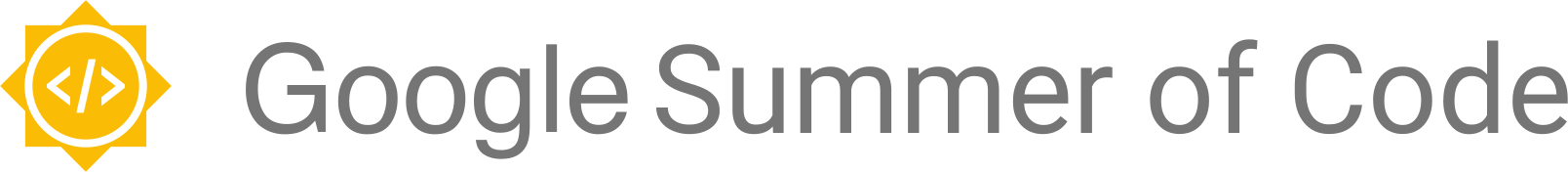 2024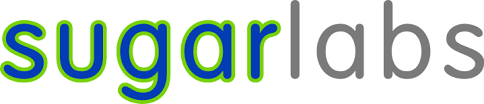     Sugarizer 3D Volume activity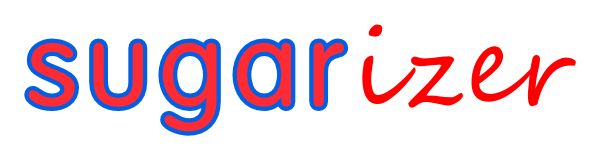 Project ProposalHarsh Singh Mentors:  Lionel LaskéTable of Contents
Personal InformationRelevant skillsProject InformationMy ObjectivesAbstractArchitecture DiagramMilestones and the implementationsTimelineQuestions	9.1 Basic Details	9.2 Project DetailsOther Deliverables     Future ScopePrevious ContributionsExperienceTime Commitments 1. Personal InformationI am currently a second year student at Indian Institute of Technology (Indian School of Mines), Dhanbad (India) pursuing a degree of Bachelor of Technology. I am a member of Cyberlabs in the web division and I have been working with Javascript, React Js, Node Js, Vue Js for over a year and with Three Js for more than six months.I really love working with Three Js and have been involved in quite a few projects with it. I have a huge respect for open-source culture and I see it as an ultimate opportunity to learn. I believe that learning becomes very easy and effective when we work in a community. Further It's one of my dreams to be a part of open-source projects that your friends and other users will finally use afterwards .i.e you are making an effect with your code in this society. This has always fascinated me to contribute to open-source. My main motive for participating in Google Summer of Code 2024 is to deep dive in this open source world.2. Relevant Skills3. Project InformationOrganization: SugarlabsProject:  Sugarizer 3D Volume activitySugarizer is a free/libre learning platform for children. It is an application including a set of pedagogic activities (more than 50) for children. Each activity proposes a type of work: read, write, explore, create, simulate or play. The objective of this project is to create a new Sugarizer activity to explore volume using dices.The activity features a dynamic interface allowing users to interact with the virtual game board effortlessly. Users can view and manipulate game volumes with ease, utilizing intuitive controls such as zooming in/out and rotating the board to get a better perspective. Customization options abound, including the ability to select colors for facets and text, choose from various volume sizes and types, and set the board background to suit their preferences. Additionally, the app supports multi-user collaboration, enabling connected users to share activities and collectively engage with the board. Finally, for volumes displaying numbers, a concise total is displayed once the shaking action ceases, offering users a clear summary of the current game state.4. My ObjectivesCreate the 3D scene.Add more core-functionality.It should be Lightweight and compatible with all Sugarizer platforms (textures and 3d models need to be optimized).Convert it into VueJs (if time is left).5. AbstractSugarizer Activities are built using JavaScript, JQuery and the Vue.js framework. This activity needs to be integrated with a 3D JavaScript library. I decided to choose Vanilla Js and Three.js as it has a large community and a lot of third party plugins. Furthermore, the Planets activity also uses it. I am using Cannon.js as the physics library. I will use Sugar's Presence.js for the collaborative feature and Journal to handle datastore. I am also determined to migrate it later on to Vue.js after completing the project (If sufficient time will be left) . During the GSoC period, I would continue with what I have created till now, ensuring a highly scalable, flexible, and maintainable code architecture. Also, if necessary, I will be upgrading the existing Sugar-web Library to make the code most understandable and easy to debug for future collaborators.6. Milestones and the implementationsNOTE:  volume3-d.vercel.app  website is only for demo. All the icons and features shown are just samples and subject to modifications as per the suggestion of  mentors. I can also create whole new components and their behavior from scratch. This is only for demonstration purposes and an experiment for me to explore the beauty of this GSOC task.Choosing the animation toolThree.js is a tool to draw 3D scenes in the browser. It doesn’t include a physics engine or other built-in tools to help with animations. To avoid any confusion, the Three.js Animation system is an API that is mostly used to run the animations for imported models. It doesn’t help much to create new transitions (except KeyframeTrack but it’s quite basic). One solution is to dig into physics tools if you need to apply forces to the objects and make them collide with each other.For our simple physics needs of dice falling on a surface, we require:Rigid bodies only, as the dice won't deform.Basic shapes like boxes and planes.Collision detection for dice interactions and with the floor.Ability to apply forces for throwing the dice.Considering minimal size and good support, Cannon.js is an ideal choice. With just 40-50 kb added to the project in a minimal setup, it's among the smallest 3D physics libraries available. Coding the diceOf course, it’s possible to find a ready-made dice model on the web or create one in Blender, but let’s make it programmatically using Three.js.The dice geometry will be based on THREE.GeometryI have called a class DiceObject that contains several methods to configure certain details  and perform certain tasks.Each unique geometry will be its child where it extends its properties so we can decide its vertices, faces, values, chamfer and create a new CANNON.Body() out of it.How will I make it light and compatible ?Well all the Textures are compressed and the 3D models are created out of ` mesh` from scratch rather than being  imported from any external source. One such example can be found under the examples/jsm/geometries/ folder.Calling  var die = new DiceD4({..object); will return all configuration of the created dice DiceD4 {object: ua, size: 1.5, invertUpside: true, materialOptions: {…}, labelColor: '#000000', …}af: 3.665191429188092chamfer: 0.96customTextTextureFunction: ƒ (text, color, backColor)diceColor: "#ff00ff"faceTexts: (6) [Array(0), Array(3), Array(3), Array(3), Array(3), Array(3)]faces: (4) [Array(4), Array(4), Array(4), Array(4)]inertia: 5invertUpside: truelabelColor: "#000000"mass: 300materialOptions: {specular: 1515554, color: 15790320, shininess: 40, shading: 1}object: ua {uuid: '0A0C414E-E608-4F5A-96E9-089F0EC2E7C2', name: '0A0C414E-E608-4F5A-96E9-089F0EC2E7C2', type: 'Mesh', parent: pd, children: Array(0), …}scaleFactor: 1.2simulationRunning: falsesize: 1.5tab: -0.1values: 4vertices: (4) [Array(3), Array(3), Array(3), Array(3)][[Prototype]]: DiceObject  We can use these configurations to set Dice color, Font color (set null for plane dice), Size and Name that we will later on use to remove the Dice from the 3D scene. Further on we will be passing these die objects to the dice array so that we can shuffle all of them during the accelerator feature.To create a floorwe add a horizontal plane to the scene. It has a starting texture and only receives shadows. Then, we add the same plane to the physics world as a static object. It inherits the position and rotation of the mesh and as the floor is static, these values won’t change.The Scene: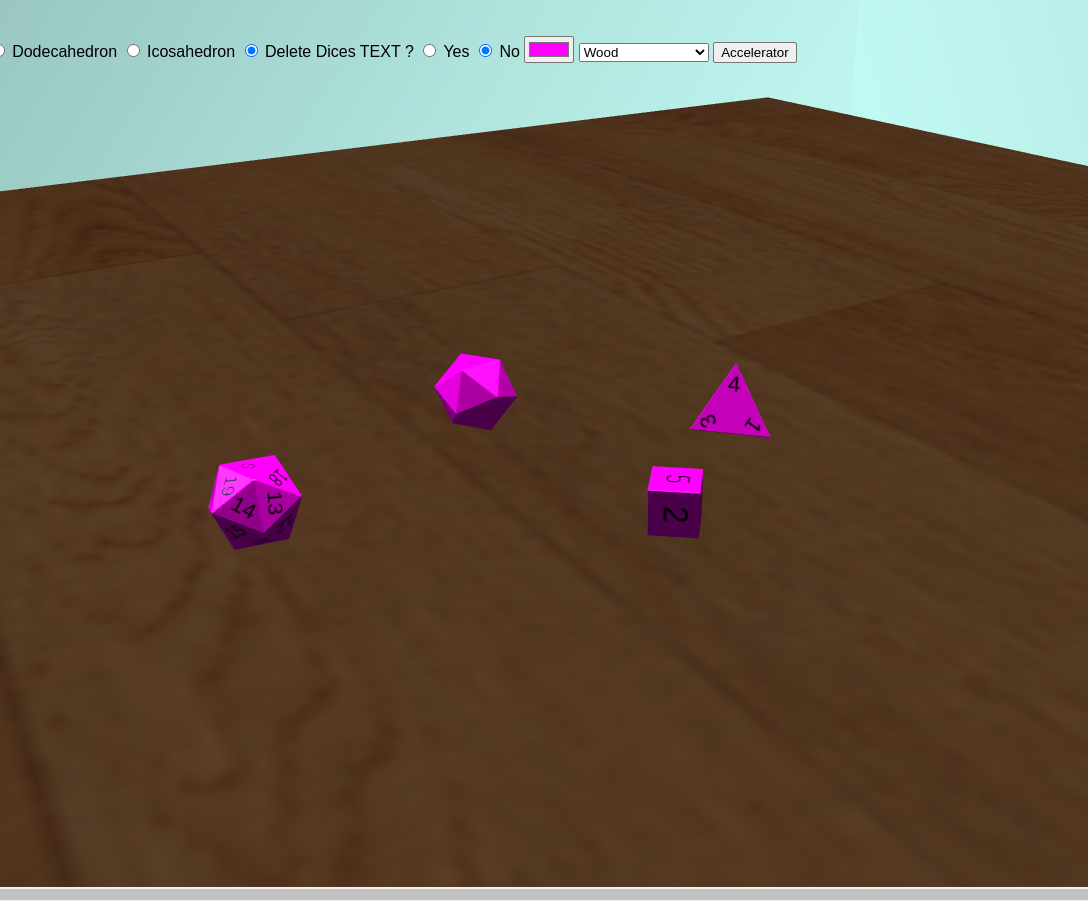 Animating the diceWe perform iteration inside foreachdice(a) function that takes ‘a’ as a parameter. I have considered to perform these dropping animation for entire dice .i.e “a=0” (during acceleration) or only to the last dice when we spawn each dice i.e. “a=dice.length-1”.We control the dice animation by two functions:randomDiceThrow() where the dice position is reset to initial values. The function will be called at any time by the user to throw the Dice.accelerator() which shuffle all Dice on the floor and the user receives a sum of all Dice’s top value.Check the top sideThe last thing to do is checking the top side of each dice once the rolling is finished. Aside of adding elements like a button to throw the dice and place to show the score, we need to:capture the moment of stillness for each dice rollcheck the final rotation and get the top side numberI have called another class DiceManager that contains the method setworld and prepareValues.Passing an object in prepareValues will land the dice in that value only by calculated rotation.Reference : codrops, aqandrew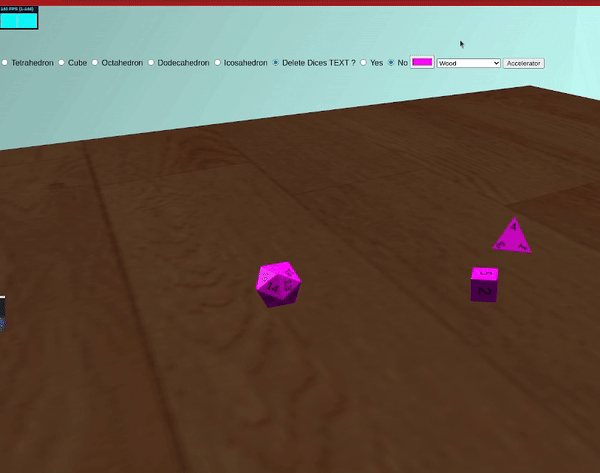 Delete the DiceOn clicking the Dice, it gets deleted. Making this functionality requires the use of Raycaster to cast a ray from the camera through the normalized device coordinates, intersecting with objects in the scene (scene.children) and finally deleting this Object from the scene.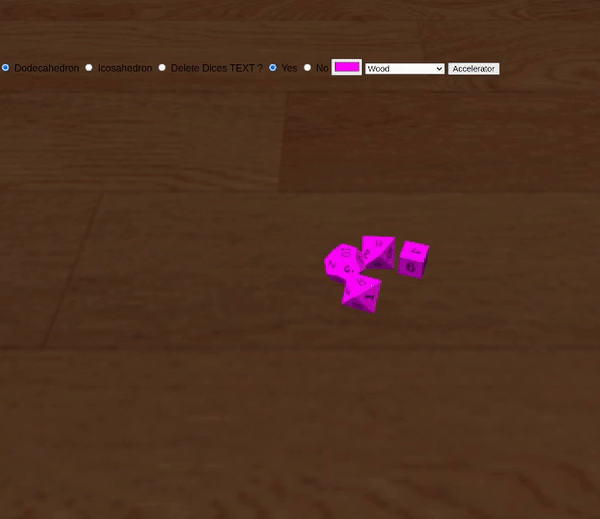 Previous DemoI have created a previous Demo with sugar’s activity integration and I’ll follow the same procedure with my new proposed Demo.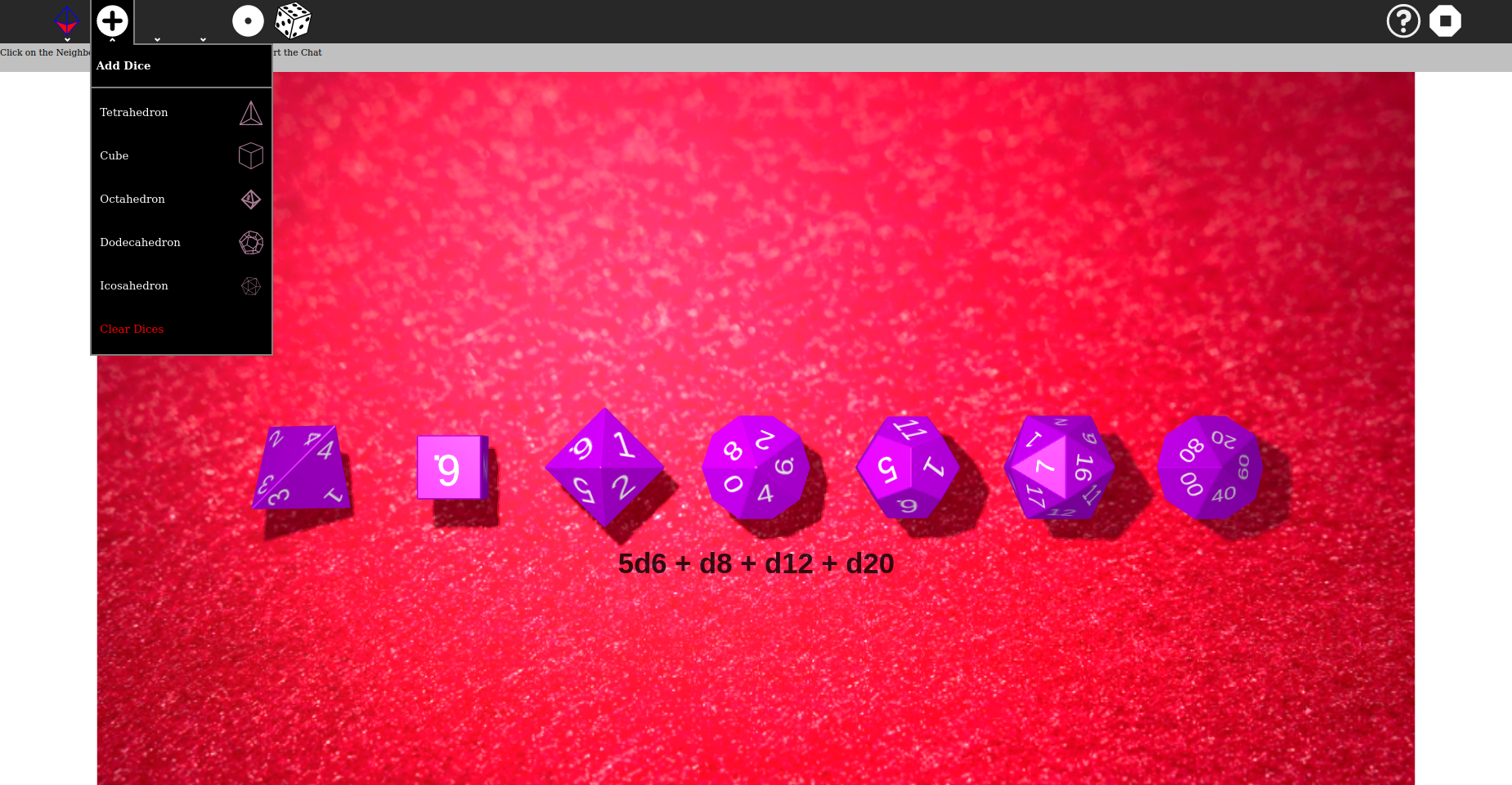 Previous demo :- Hosted website: gsoc-sugar.vercel.app Codebase : github.Current Progress :- Hosted website: volume3-d.vercel.app Codebase : github.Further I am aware that there are many things that are left and need to be done according to Sugarizer 3d-volume-activity . I am in constant communication with mentor Lionel Laské and will continue to work so that we can meet the desired requirements for this project.The list of project’s must ToDos that are in my mind for now are illustrated in the table below.7. TimelineThis timeline is flexible and can be changed according to mentors’ suggestionsI will keep on updating my progress weekly to my mentors and incorporate their feedback and suggestions as and when required. I am confident enough to complete the project within the given time frame. I have also kept a buffer week before final evaluations for any critical situations.8. QuestionsNOTE: These questions are taken from the Sugar Labs GSOC’s “Template.md”. 8.1. Basic DetailsFull Name Harsh Singh	Email and GitHub Username 22je0388@iitism.ac.inYour first language Hindi, also i am lot fluent with EnglishLocation and Timezone Varanasi, UttarPradesh. UTC+5:30Share links, if any, of your previous work on open source projects - I have explored the Palisadoes Foundation, Fossology and Scorelabs earlier but I haven't contributed to any. Most of them were just for me to learn before coming to this project. I learned Jest for testing from Palisadoes, Rest API management from Fossology and React in ScoreLabs. Here is my forked open source repository in which I was invested earlier.Convince us that you will be a good fit for this project, by sharing links to your contribution to Sugar Labs - As I have mentioned earlier, Contributing to open-source is somewhat of a dream, I mean the pride in the feeling that my code will  cause an impact in the lives of millions of people who will use it is unparalleled. I was watching Sugar Labs repositories earlier and it gave me a vibe of Edubuntu “An ubuntu Education edition for school labs / programs''. All of my school’s computers had Edubuntu installed. As a kid, I used to spend a lot of time with Potato guys, Tux paints, Tux Math and so on. Contributing to SugarLabs feels like contributing to my childhood self, furthermore Sugarizer launched a 3D project this year that I love doing. I have learned Three js, Theater Js and React Three Fiber earlier. Here are some examples of Three js works Portfolio and  A 3D product demo. This project affords me the opportunity to apply my acquired knowledge. Sugar-web library also fascinates me and i want to know a lot about insight details of presence js or journal. I have speciality in MERN stack, Vue Js, a bit of Next Js. I want to learn more about Cordova. I think these curiosities and crave for knowledge had already made me a fit candidate for this project.For my earlier contributions to SugaLabs, I am dedicating a specific column below. You can go through it.8.2. Project DetailsWhat are you making ?The objective of this project is to create a new Sugarizer activity to explore volume using dices. Users can interact with volumes of different shapes and types. This activity aims toward the learning of 3D geometries along with dice simulation. Users can online collaborate and insert Dices of different shapes to the board. Users can see the sum of top of all the dice as a result after the accelerator stops. They have the ability to rotate and zoom for the better view preference and can select the facet color along with the board background.How will it impact Sugar Labs ?Sugar Labs activities cover a wide range of middle school syllabus and hence it provides a good foundation towards basic concepts like for Math : - Sprint math, Calculate and Abacus etc.Physics : - Physics , Planet etcPrograming : - Scratch etcSugar Labs have less repositories around Three Dimensional portrays. Students need to visualize planes, volumes and axes before running into math topics like coordinate geometry. Further the collaboration feature will make it a fun place for virtual dice rolling simulation.What technologies (programming languages, etc. will you be using ?I will be using Three JS library for the 3d scenes as it has more plugins, a wider community and further I also want to contribute there in future so better using it now. For physics I will be using the Cannon JS library as Three Js and Cannon Js go well together and also I have some previous work experience with it. Obviously the programming language will be Vanilla Js but I am planning to convert this entire activity to Vue JS later on. I may use Canvas Js later on for better textures but it doesn’t seem necessary to me now. 9. Other DeliverablesContribution to SugarLabs : Apart from the deliverables mentioned above, I would also get more involved in the Sugar Labs ecosystem by contributing to it and helping other contributors.Non-coding tasks : There are several miscellaneous non-code tasks that I would like to take up in favor of giving back to the community such as mentoring.Adding more new technologies, improving the Sugar-web library with newer innovations.  10. Future ScopeI wish to remain as an active maintainer of the Sugarizer repository and other Sugar Labs repositories. I will also address all the future bugs encountered and feature additions.  11. Previous ContributionsA complete list of PRs can be viewed Pull Requests, Issues Sugarizer dev :  Blockrain ImprovementSugarizer feature / v2 : #1561 ( Todo task given by mentor )Till now 1 issue, 2 merged pull requests and 2 open pull requests…I have also completed the Pawn Activity Tutorial of the Sugarizer activity. Here is the Github Repository.12. ExperienceTechnical Organizer of Srijan: I was a part of the technical team who made the frontend and backend of the cultural fest website of our college. A vite.js website in React where we implemented Razorpay payment and started the use of forms along with a backend running on Express.js. The styling was done through MUI and Tailwind CSS along with Framer Motion for animations.Tech Stack: React, Vite along with Tailwind and MUI in the frontendWebsite: Srijan ‘24Repository: Srijan_Frontend13. Time CommitmentsI have my summer break from 6 May to 18 July 2024, so I don’t have any extra burden of any college exams. I will be able to dedicate 35-40 hours of weekly effort to this project. Even if something comes up in between, then I will make sure to keep the mentors updated and try to complete the work in advance.Thank You Basic InformationFull Name: Harsh SinghGender: MaleNationality: Indian | IST (UTC +5:30)Contact InformationPhone: +91 6386250212Emergency: +91 7587792076Email: 22je0388@iitism.ac.inSocial MediaGithub: hharshasPortfolio: https://shorturl.at/yzC49LinkedIn:harsh-singh-69523a193Medium:@22je0388Educational InformationInstitute: IIT(ISM) DhanbadDegree: B.Tech Major: Chemical EngineeringExpected Graduation: 2024Languages:JavaScript, C++, Python, C#, GDScript Library:React, ThreeJs, JqueryFramework:Vue JsDatabase:PostgreSQL, MongoDBVersion Control:Gitexport class DiceD6 extends DiceObject {
    constructor(options) {
        super(options);

        this.tab = 0.1;
        this.af = Math.PI / 4;
        this.chamfer = 0.96;
        this.vertices = [[-1, -1, -1], [1, -1, -1], [1, 1, -1], [-1, 1, -1],
        [-1, -1, 1], [1, -1, 1], [1, 1, 1], [-1, 1, 1]];
        this.faces = [[0, 3, 2, 1, 1], [1, 2, 6, 5, 2], [0, 1, 5, 4, 3],
        [3, 7, 6, 2, 4], [0, 4, 7, 3, 5], [4, 5, 6, 7, 6]];
        this.scaleFactor = 0.9;
        this.values = 6;
        this.faceTexts = [' ', '0', '1', '2', '3', '4', '5', '6', '7', '8',
            '9', '10', '11', '12', '13', '14', '15', '16', '17', '18', '19', '20'];
        this.textMargin = 1.0;
        this.mass = 300;
        this.inertia = 13;

        this.create();
    }
}const floortexture = new THREE.TextureLoader().load(
		"https://i.ibb.co/TtGrzgY/floor.jpg",
		render
	);
	var floorMaterial = new THREE.MeshBasicMaterial({
		color: "#5c4937",
		side: THREE.DoubleSide,
		map: floortexture
	});
	var floorGeometry = new THREE.PlaneGeometry(100, 100, 100, 100);
	var floor = new THREE.Mesh(floorGeometry, floorMaterial);
	floor.receiveShadow = true;
	floor.rotation.x = Math.PI / 2;
	scene.add(floor);function accelerator(){
		shakeFloor(); // random floor animation
		foreachdice(0);
		var sum = 0;
		diceValues.forEach((element, index) =>{ 
			// rendering each value in DOM
               sum+=element.value;
		});
          // rendering sum in DOM
	}

function randomDiceThrow() {
		// setting / obtaining prerequisite variables
		if(type == 0){
			die = new DiceD4({ size: 1.5, backColor: clr, fontColor: textStyle});
		} else {
                 // other Dice types
		}
		die.getObject().name = die.getObject().uuid;
		scene.add(die.getObject());
		dice.push(die);
		foreachdice(dice.length-1);
	}var diceValues = [];
	function foreachdice(a){
		diceValues = [];
		for (var i = a; i < dice.length; i++) {
			let yRand = Math.random() * 20;
               //.....
			//Setting random position, quaternions, velocity 
               // and angular velocity 
               //......
			let v = Math.ceil(Math.random()*dice[i].values);
			diceValues.push({ dice: dice[i], value: v});
		}

		DiceManager.prepareValues(diceValues);
	}pointer.x = (event.clientX / window.innerWidth) * 2 - 1;
pointer.y = - (event.clientY / window.innerHeight) * 2 + 1;
raycaster.setFromCamera(pointer, camera);
const intersects = raycaster.intersectObjects(scene.children);
            if (intersects.length > 0)
            {
                const objectName = intersects[0].object.name;
                const obj = scene.getObjectByName(objectName);
                 //....
				removing the objectName from dice array
                 //....
                scene.remove(obj);
            }ToDosDescriptionComplete understanding of the Task and refinement with mentorsInteracting with the mentor to grab every minute details and finalize the work structureHandle multi-user with presenceEvery connected user can interact with the board.Localize the activitySugarizer will detect the language of your browser and use this language for the UI and the activities.Friction dependencies to the background texture of the board.We can create our own friction with conditions using  Raycaster from Cannon.js library.Refine and improve overall with mentor feedback + additional tasksAfter completing each tasks, I will take feedback from mentors and improve accordinglyIntegrate a tutorialI will use IntroJs tour component for creating step-by-step users onboarding tours.Time FrameMilestonesCommunity Bonding(1 May - 26 May)Communicate with mentors and know the project at its coreRealize any unambiguous part of proposal and fix itCheck for any further dependency needs and explore themDiscuss with mentors the rough flow of projectUpdate the readme and set-up instructions to help fellow present/future contributorsFirst Week(27 May - 2 June)Finalize the workflow and timeline with mentorsGet started with the implementation of projectStart working on improvements of current demoSecond Week(3 June - 9 June)Add new features like zoom, rotate, colorpicker, volume type and volume size.Complete all the works related to 3D scenes in the activityStart developing UI DesignsThird Week(10 June - 16 June)Coding the UI designs and integrating it with 3D scenesDiscuss with mentors and implement suggested featuresFourth Week(17 June - 23 June)Using Presence Js  for users to share activity.Using Canon Js to include accelerator (if necessary)Fifth Week(24 July - 30 June)Improve Physics in activity so that it doesn’t show any minor bugs and improve functionalities in the activity to make 3D scenes fast and compatible. Sixth Week(1 July - 7 July)Add tutorial using IntroJsHandle journal and datastore ( if required in some way  )FIRST EVALUATION(12 July - 16 July) Mentors and Students submit their evaluation of one anotherSeventh Week(13 July - 19 July)Work on the changes that mentor mentioned in the evaluationEighth Week(20 July - 26 July)Localizing the activityWill take help of the community to get all language translations.Start working on migration to VueJs ( if activity seems to be in the verge of completion )Ninth Week(27 July - 2 Aug)Will take review about design types of dice and the board.Production build and deployment setting changes to the activity (If needed)Continue to migrate to Vue JsTenth Week(3 Aug - 9 Aug)Finalizing the project and buffer time to fix any issues leftRefine and improve features with mentors’ feedbackDevelop additional features suggestedBy then, try to migrate the entire 3d scenes and physics to the VueJs.Eleventh Week (10 Aug - 18 Aug)Constantly communicate to the mentors to refine the features.Wrapping up the VueJS migrations to a satisfactory end result.FINAL WEEK(19 Aug - 26 Aug)          Students submit their code and project summariesFINAL EVALUATION(26 Aug - 2 Sep)         Code reviewed by the mentors 